ΕΡΩΤΗΣΗΠρος τον Υπουργό Κλιματικής Κρίσης και Πολιτικής ΠροστασίαςΘέμα: Απαράδεκτες οι συνθήκες στο Πυροσβεστικό Κλιμάκιο Πλωμαρίου - άμεση μετεγκατάστασηΤο Κομμουνιστικό Κόμμα Ελλάδας έχει αναδείξει αρκετές φορές τα σοβαρά προβλήματα που υπάρχουν στο Πυροσβεστικό Κλιμάκιο Πλωμαρίου. Μάλιστα σε περιοδεία βουλευτή του ΚΚΕ τον Αύγουστο 2020 είχε επισημανθεί η απαράδεκτη κτιριακή υποδομή που στεγάζεται το Κλιμάκιο της πυροσβεστικής υπηρεσίας στο Πλωμάρι και την ανάγκη άμεσα να βρεθεί λύση για την μεταστέγασή του.Σήμερα η κατάσταση στο Κλιμάκιο έχει επιδεινωθεί παραπέρα και το κτήριο παρουσιάζει προβλήματα στην τοιχοποιία του, αλλά και στην ταράτσα του. Η μικρή απόσταση από τη θάλασσα συμβάλλει στην έντονη διάβρωση του κτηρίου. Το προσωπικό είναι ιδιαίτερα ανήσυχο λόγω και της έντονης σεισμικότητας της περιοχής, σε συνδυασμό με τα προβλήματα που παρουσιάζει το κτήριο.Το Κλιμάκιο στελεχώνεται από άνδρες και γυναίκες, ωστόσο υπάρχει ένας κοινός κοιτώνας για το προσωπικό. Γενικότερα οι συνθήκες διαμονής του προσωπικού στο Κλιμάκιο είναι απαράδεκτες. ΕΡΩΤΑΤΑΙ ο κ. Υπουργός, τι μέτρα θα πάρει η κυβέρνηση για την μετεγκατάσταση του Πυροσβεστικού Κλιμακίου στο Πλωμάρι σε κτήριο που να διασφαλίζει αξιοπρεπείς συνθήκες διαβίωσης για το προσωπικό της Πυροσβεστικής;Οι ΒουλευτέςΠαφίλης Θανάσης Καραθανασόπουλος ΝίκοςΚομνηνάκα ΜαρίαΠαπαναστάσης Νίκος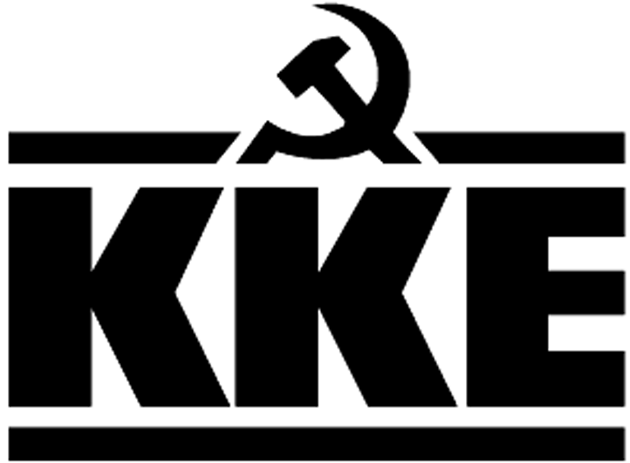 Κοινοβουλευτική ΟμάδαΛεωφ. Ηρακλείου 145, 14231 ΝΕΑ ΙΩΝΙΑ, τηλ.: 2102592213, 2102592105, 2102592258, fax: 2102592097e-mail: ko@vouli.kke.gr, http://www.kke.grΓραφεία Βουλής: 2103708168, 2103708169, fax: 2103707410